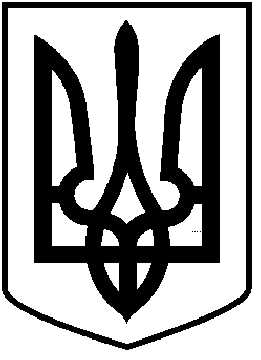 ЧОРТКІВСЬКА  МІСЬКА  РАДА ТРИДЦЯТЬ СЬОМА  СЕСІЯ ВОСЬМОГО СКЛИКАННЯРІШЕННЯ	 04 лютого   2022  року                                                                                   № 954м. ЧортківПро надання дозволу на розроблення проектів землеустрою щодо відведення земельних ділянок у власність для будівництва індивідуальних гаражів в м. Чорткові Тернопільської  області	Розглянувши заяву громадян, керуючись ст. 12, 40, 116, 118, 120,121, 122, 123 Земельного кодексу України, Законом України «Про землеустрій», Законом України про «Про Державний земельний кадастр», ст. 26  Закону України «Про місцеве самоврядування в Україні», міська рада ВИРІШИЛА:1.Надати дозвіл на розроблення проектів землеустрою щодо відведення земельних ділянок у власність:1.1.Гр.*** орієнтовною площею 0,0032 га для будівництва індивідуального гаража за рахунок земель Чортківської міської ради   (земельних ділянок запасу, які не надані у власність або користування громадянам чи юридичним особам/ під житловою забудовою одно- і двоповерховою житловою забудовою /) по вул. Галицька в м. Чортків Тернопільської області .1.2.Гр.*** орієнтовною площею 0,0025 га для будівництва індивідуального гаража за рахунок земель Чортківської міської ради (земельних ділянок запасу, які не надані у власність або користування громадянам чи юридичним особам/ під житловою забудовою з трьома і більше поверхами   /) по вул. Січинського  в м. Чортків Тернопільської області .1.3.Гр.*** орієнтовною площею 0,0040 га для будівництва індивідуального гаража  за рахунок земель Чортківської міської ради (земельних ділянок запасу, які не надані у власність або користування громадянам чи юридичним особам/ під житловою забудовою з трьома і більше поверхами   /) по вул. Січинського  в м. Чортків Тернопільської області 1.4. Гр.*** орієнтовною площею 0,0040 га для будівництва індивідуального гаража за рахунок земель Чортківської міської ради (земельних ділянок запасу, які не надані у власність або користування громадянам чи юридичним особам/ під житловою забудовою з трьома і більше поверхами   /) по вул. Січинського  в м. Чортків Тернопільської області.          2. Проекти землеустрою щодо відведення земельних ділянок у власність подати для розгляду та затвердження у встановленому законодавством  порядку.3. Копію рішення направити у відділ Держгеокадастру в Чортківському районі та заявникам.4. Контроль за виконанням рішення покласти на постійну комісію міської ради з питань містобудування, земельних відносин та екології. Міський голова                                                                Володимир ШМАТЬКО